Δελτίο Τύπου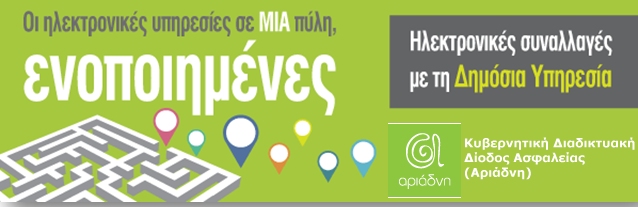 «Ηλεκτρονικές Υπηρεσίες των Υπηρεσιών Κοινωνικών Ασφαλίσεων μέσω της Πύλης Αριάδνης»Οι Υπηρεσίες Κοινωνικών Ασφαλίσεων (ΥΚΑ), στο πλαίσιο της συνεχούς αναβάθμισης των ηλεκτρονικών τους υπηρεσιών και της προώθησης της Ηλεκτρονικής Διακυβέρνησης, ανακοινώνουν ότι μέσω της Πύλης «ΑΡΙΑΔΝΗ» προσφέρονται ήδη οι πιο κάτω ηλεκτρονικές υπηρεσίες:(α) Κατάσταση ασφαλιστικού λογαριασμού για όλα τα έτη(β) Κατάσταση ασφαλιστικού λογαριασμού για συγκεκριμένο έτος(γ) Βεβαίωση για λήψη παροχής(δ) Προσωρινός υπολογισμός σύνταξης γήρατος (προγνωστικό)Οι καταστάσεις / βεβαιώσεις που εκτυπώνονται για τα α, β και γ πιο πάνω μπορούν να χρησιμοποιούνται και για επίσημη χρήση.Επιπρόσθετα, έχει εφαρμοστεί και η νέα υπηρεσία της Πύλης «ΑΡΙΑΔΝΗΣ» – Πρόοδος Αιτημάτων – μέσω της οποίας οι πολίτες μπορούν να ενημερώνονται ηλεκτρονικά για την πρόοδο των αιτήσεων που υπέβαλαν στις ΥΚΑ, για Βοηθήματα, Επιδόματα, Συντάξεις, Πληρωμή λόγω Πλεονασμού.Οι ενδιαφερόμενοι θα πρέπει, πριν χρησιμοποιήσουν τις πιο πάνω ηλεκτρονικές υπηρεσίες για πρώτη φορά, να ακολουθήσουν συγκεκριμένη διαδικασία εγγραφής στην Πύλη «ΑΡΙΑΔΝΗ» (www.ariadne.gov.cy), καθώς και ταυτοποίησής τους στα Κέντρα Εξυπηρέτησης του Πολίτη ή σε συγκεκριμένα ταχυδρομεία.20 Φεβρουαρίου 2017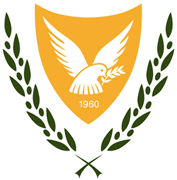 ΥΠΟΥΡΓΕΙΟ ΕΡΓΑΣΙΑΣ, ΠΡΟΝΟΙΑΣ ΚΑΙ ΚΟΙΝΩΝΙΚΩΝ ΑΣΦΑΛΙΣΕΩΝΥΠΗΡΕΣΙΕΣ
ΚΟΙΝΩΝΙΚΩΝ
ΑΣΦΑΛΙΣΕΩΝ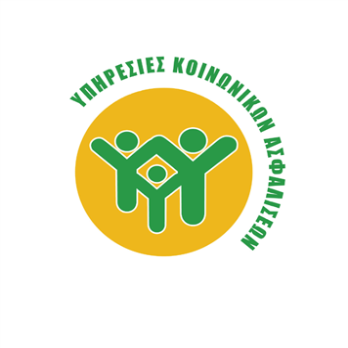 